ĆWICZENIA SŁUCHOWE stanowią bardzo ważną grupę ćwiczeń logopedycznych, ponieważ często opóźnienia czy zaburzenia rozwoju mowy pojawiają się na skutek opóźnień rozwoju słuchu fonematycznego (tzw. słuchu mownego). Stymulując funkcje słuchowe przyczyniamy się do rozwoju mowy dziecka. 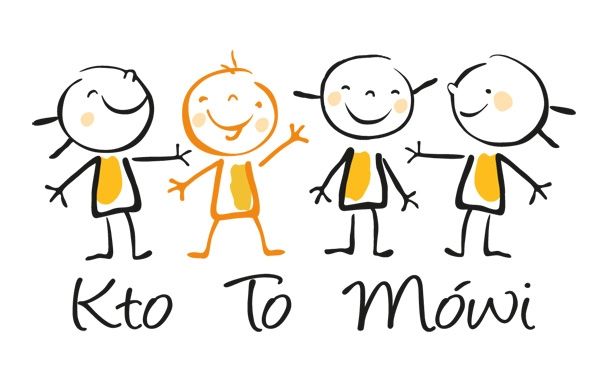 ĆWICZENIA SŁUCHOWE DLA DZIECI MŁODSZYCH:1. „ Co słyszę?” – dzieci siedzą z zamkniętymi oczami i nasłuchują, rozpoznają odgłosy dochodzące z sąsiedztwa, ulicy. 2. „ Zgadnij, co wydało dźwięk?” – uderzanie pałeczką w szkło, fajans, metal, kamień, drewno itp. Toczenie różnych przedmiotów po podłodze (np. piłki, kasztana, kamienia), rozpoznawanie odgłosu przez dzieci. 3. Rozpoznawanie różnych przedmiotów w zamkniętym pudełku po wydawanym odgłosie – groch, kamyki, gwoździe, cukier, kasza itp. 4. Uderzanie o siebie klockami, łyżeczkami, garnuszkami; uderzanie łyżeczką o pustą szklankę, o szklankę z wodą, klaskanie, darcie papieru, gniecenie papieru, przelewanie wody (z wysokości, z niska), drapanie po szkle, papierze, stole. 5. Rozpoznawanie głosu, szmeru, źródła dźwięku – miejsca, kierunku, odległości, ilości dźwięków (dużo- mało), głośności (cicho – głośno). 6. Szukanie ukrytego zegarka, radia, dzwoniącego budzika. 7. Rozróżnianie i naśladowanie głosów zwierząt: kota, psa, krowy, kury, koguta, kaczki, gęsi itp. 8. Rozróżnianie odgłosów pojazdów: samochodu, pociągu, motoru, traktora itp. 9. Rozpoznawanie po dźwięku różnych urządzeń domowych, np. odkurzacz, mikser, suszarka, pralka itp. ĆWICZENIA SŁUCHOWE DLA DZIECI STARSZYCH:1. Wyróżnianie wyrazów w zdaniu. (stawiamy tyle klocków, rysujemy tyle kółeczek, klaszczemy tyle razy ile słów słyszy dziecko w wypowiadanym zdaniu). 2. Wydzielanie sylab w wyrazach poprzez wystukiwanie sylab, wyklaskiwanie, badanie ile razy opadnie żuchwa (na ręce) przy wybrzmiewaniu sylab. 3. Nazywanie obrazków – dziecko kończy wyraz po pierwszej sylabie wypowiedzianej przez logopedę, nauczyciela, rodzica, a potem odwrotnie – dziecko zaczyna. 4. Wyszukiwanie słów z podaną przez rodzica sylabą, np. ro- (-wer, -gal, -dzynki)5.Wydzielanie spółgłosek nagłosowych przez przedłużanie nagłosu, np. ssssamolot, szszszafa. Przy pomocy ilustracji – wyszukiwanie przedmiotów, których nazwy rozpoczynają sią na daną głoskę. 6. Dzielenie na głoski łatwych (np. dom, kot, rak, mak, lala), a następnie coraz trudniejszych słów. 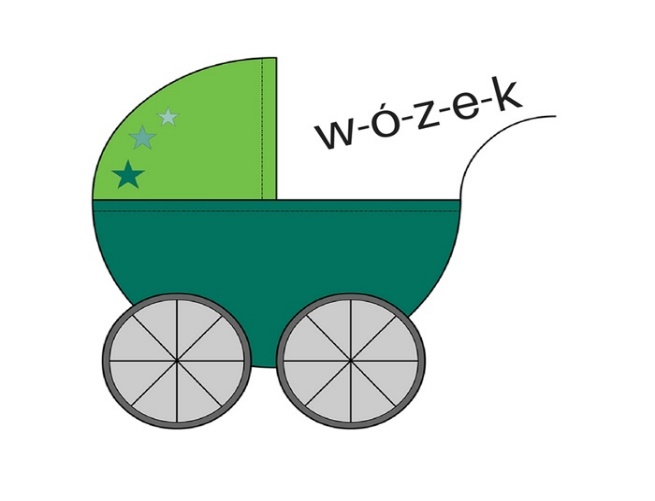 